Муниципальное образование «Зональненское сельское поселение»Администрация Зональненского сельского поселенияП О С Т А Н О В Л Е Н И Е«29»  ноября  2022 г.                                                                           	                     № 381В соответствии с пунктом 8 статьи 13 и статьей 100 Жилищного кодекса Российской Федерации, в целях осуществления контроля за использованием и сохранностью жилых помещений, предоставленных детям-сиротам и детям, оставшимся без попечения родителей, лицам из числа детей-сирот и детей, оставшихся без попечения родителей, по договорам найма специализированных жилых помещений на территории муниципального образования «Зональненское сельское поселение», ПОСТАНОВЛЯЮ:Утвердить Порядок осуществления контроля за выполнением условий договоров найма специализированных жилых помещений, предоставленных лицам из числа детей-сирот и детей, оставшихся  без попечения родителей согласно приложению № 1. Утвердить состав комиссии по осуществлению контроля за выполнением условий договоров найма специализированных жилых помещений, предоставленных лицам                               из числа детей-сирот и детей, оставшихся  без попечения родителей согласно приложению                 № 2.Опубликовать настоящее постановление в официальном издании «Информационный бюллетень» и на официальном сайте муниципального образования «Зональненское сельское поселение».Настоящее постановление вступает в силу с момента его официального опубликования.Контроль за исполнением данного Постановления оставляю за собой.Глава поселения(Глава Администрации)                                                                                         Е.А. Коновалова   Приложение № 1 к постановлению Администрации	Зональненского сельского поселенияот 29.11.2022 № 381Порядок осуществления контроля за выполнением условий договоров найма                               специализированных жилых помещений, предоставленных лицам из числа детей-сирот                        и детей, оставшихся без попечения родителей1. Настоящий Порядок устанавливает правила осуществления контроля                                    за выполнением условий договоров найма специализированных жилых помещений, предоставленных лицам из числа детей-сирот и детей, оставшихся без попечения родителей, (далее - контроль).2. Контроль осуществляется в целях обеспечения выполнения условий договора найма специализированного жилого помещения, предоставленного лицам из числа детей-сирот                    и детей, оставшихся без попечения родителей, (далее – лица из числа детей - сирот).3. Вопросы заключения, действия и прекращения договора найма специализированного жилого помещения регулируются разделом IV Жилищного кодекса Российской Федерации, постановлением Администрации Томской области от 29.12.2012 года № 562а                                     «Об утверждении Порядка представления детям – сиротам и детям, оставшимся без попечения родителей, лицам из числа детей-сирот и детей, оставшихся без попечения родителей, жилых помещений».4. При осуществлении мероприятий по контролю проверяется соблюдение Нанимателем условий договора найма специализированного жилого помещения, заключенного с органом местного самоуправления, в том числе:- использование жилого помещения по назначению и в пределах, установленных Жилищным кодексом Российской Федерации;-  соблюдение правил пользования жилым помещением;-  обеспечение сохранности жилого помещения;-  поддержание в надлежащем состоянии жилого помещения;- недопущение самовольного переустройства или перепланировки жилого помещения;-  своевременность проведения текущего ремонта жилого помещения;- своевременность внесения платы за жилое помещение и коммунальные услуги;- осуществление пользования жилым помещением с учетом соблюдения прав                              и законных интересов соседей, требований пожарной безопасности, санитарно-технических, экологических и иных требований законодательства.5. Организацию и проведение мероприятий по контролю обеспечивает комиссия                     по осуществлению контроля за выполнением условий договоров найма специализированных жилых помещений, предоставляемых лицам из числа детей-сирот и детей, оставшихся без попечения родителей (далее – Комиссия), состав Комиссии утвержден согласно приложению № 2.                                                            7. Мероприятия по контролю подразделяются на плановые выездные проверки                          и внеплановые выездные проверки (далее –  проверки).8. Плановые выездные проверки проводятся один раз в год в соответствии с планом проведения проверок, утвержденным Администрацией Зональненского сельского поселения.9. Внеплановые выездные проверки проводятся в случаях:- получения от физических, юридических лиц, индивидуальных предпринимателей                       и иных заинтересованных лиц, органов государственной власти касающейся жилого помещения информации о возникновении аварийных ситуаций, о выходе из строя сети инженерно – технического обеспечения, оборудования, непосредственно используемых                     в процессе тепло, газо-, электро-, водоснабжения, водоотведения, вентиляции и другие, которые могут причинить вред жизни, здоровью людей, и имуществу граждан;-  получения информации о невыполнении Нанимателем условий договора найма специализированных жилых помещений;-  истечения срока, установленного для устранения нарушений, выявленных в ходе проведения проверки.10. Проверка осуществляется Комиссией в присутствии Нанимателя (представителя Нанимателя), членов семьи Нанимателя. Отсутствие указанных лиц не является препятствием для проведения проверки, мероприятия которой не связаны с осмотром жилого помещения.11. По результатам проверки оформляется акт по форме согласно приложению                        к настоящему Порядку в количестве не менее двух экземпляров
(в том числе с фото протоколами).12. В случае выявления нарушений Администрация Зональненского сельского поселения в течение 5 рабочих дней со дня составления акта информирует Нанимателя                     или его представителя о результатах проведения проверки.13. Наниматель (представитель Нанимателя), члены семьи Нанимателя при проведении проверки вправе:- получать информацию об основаниях проверки, о полномочиях лиц, проводящих проверку, о предмете проверки;-  непосредственно присутствовать при проведении проверки;-  давать объяснения по вопросам, относящимся к предмету проверки;- знакомиться с результатами проверки и указывать в актах о своем ознакомлении, согласии или несогласии с ними, а также с отдельными действиями уполномоченных лиц Комиссии;- обжаловать действия уполномоченных лиц Комиссии, проводящих мероприятия                     по контролю, в соответствии с действующим законодательством.14. Наниматель (представитель Нанимателя), члены семьи Нанимателя обязаны обеспечить членам Комиссии, осуществляющим проверку, доступ в проверяемое жилое помещение.15. Члены Комиссии, осуществляющие контроль, несут ответственность за:- несоблюдение требований действующего законодательства при исполнении своих обязанностей;-  несоблюдение установленного порядка осуществления контроля;-  необъективность и недостоверность результатов проверок.16. В рамках контроля за выполнением лицами из числа детей-сирот условий договора найма специализированного жилого помещения Администрация Зональненского сельского поселения осуществляют мониторинг задолженности по оплате за жилое помещение                         и коммунальные услуги. Разъясняют лицам из числа детей – сирот и детей, оставшихся                   без попечения родителей, о праве получения субсидии на оплату жилого помещения                          и коммунальных услуг в порядке и на условиях, установленных статьей 159 Жилищного Кодекса Российской Федерации.17. Администрация Зональненского сельского поселения направляет в адрес районных органов внутренних дел информацию о лицах из числа детей-сирот, проживающих                             в представленных жилых помещениях, которые используют это жилое помещение                                 не по назначению. Систематически нарушают права и законные интересы соседей                          или бесхозяйственно обращаются с жилым помещением, допуская его нарушение.18. При  проведении  проверки по контролю за выполнением   лицами из числа детей-сирот  условий  договора  найма  специализированного    жилого  помещения Администрация    Зональненского    сельского    поселения   имеют  право приглашать участковых уполномоченных полиции.Приложение к Порядку осуществления контроля за выполнением условий договоров найма специализированных жилых помещений, предоставленных лицам из числа детей-сирот и детей, оставшихся без попечения родителейАКТпроведения проверки выполнения условий договора найма                                                  специализированного жилого помещения, предоставленного детям-сиротам и детям, оставшимся без попечения родителей,лицам из числа детей-сирот и детей, оставшихся без попечения родителей_________________                                                                        _______________________          (место составления акта)                                                                              (дата и время проведения проверки)Комиссией по контролю за использованием жилых помещений, предоставленных детям- сиротам, детям, оставшимся без попечения родителей, и лицам из их числа в составе:1.________________________________________________________________2. _______________________________________________________________3. _______________________________________________________________4. _______________________________________________________________5.________________________________________________________________при участии  ___________________________________________на основанииПоложения о контролю за использованием жилых помещений, предоставленных детям- сиротам, детям, оставшимся без попечения родителей, и лицам из их числа, утвержденной_____________________________________________________________________(реквизиты муниципального правового акта)проведена плановая (внеплановая) выездная проверка использования жилого помещения, расположенного по адресу: __________________________________, д. _____, кв._____, предоставленного по договору найма жилого помещения специализированного жилищного фонда____________________________________________________________________________________________________________________________________________________________________              (указываются реквизиты договора найма жилого помещения специализированного жилищного фонда)нанимателю жилого помещения _________________________________________________________                                                                         (Ф.И.О., дата рождения нанимателя жилого помещения)_____________________________________________________________________________________Жилое помещение (квартира, жилой дом), находящееся по вышеуказанному адресу, расположено на ______ этаже в _____ -этажном доме, состоит из _____	комнат, общая площадь составляет __________	кв.м, жилая ________ кв.м.На жилой площади согласно выписке из домовой книги (лицевого счета) зарегистрированы и / или проживают:В ходе проверки использования жилого помещения  " _____ "  _______________  г. установлено, что _____________________________________________________________________________________________________________________________________________________________________________________________________________________________________________________________________________________________________________________________________Перечень мероприятий, необходимых для устранения выявленных нарушений:_______________________________________________________________________________________________________________________________________________________________________________________________________________________________________________________________                           (указывается наименование мероприятия, срок его проведения, исполнитель мероприятия)Заключение комиссии по результатам визуального обследования помещения ____________________________________________________________________________________________________________________________________________________________________________________________ с актом ознакомлен:"____" __________   ______ г.   ____________/ __________________________________________/                                                         (подпись)       (Ф.И.О. нанимателя жилого помещения и его представителя)Председатель комиссии__________________                               _______________________________                ( подпись)                                                                                   (Ф.И.О.)Члены комиссии__________________                                _______________________________                ( подпись)                                                                                   (Ф.И.О.)__________________                                _______________________________                ( подпись)                                                                                   (Ф.И.О.)с актом ознакомлен:"____" __________   ______ г.   ____________/ __________________________________________/                                                         (подпись)       (Ф.И.О. нанимателя жилого помещения и его представителя)Приложение № 2                                                                                                      к постановлению Администрации                                                                                                                                               Зональненского  сельского поселения                                                                                                                                                                                                        от 29.11.2022 № 381СОСТАВкомиссии по осуществлению контроля за выполнением условий договоров найма специализированных жилых помещений, предоставленных                                                     лицам из числа детей-сирот и детей, оставшихся без попечения родителейПредседатель комиссии: – Коновалова Евгения Анатольевна, Глава поселения (Глава Администрации).Заместитель председателя комиссии: – Мазярова Ангелина Олеговна, Управляющий делами.Секретарь комиссии: – Загрядская Валентина Викторовна, делопроизводитель.Члены комиссии:– Лебедь Светлана Валерьевна, ведущий специалист по работе  с населением,	– Попова Екатерина Игоревна, ведущий специалист по финансово-экономическим вопросам,– Заозёрова  Светлана Николаевна, специалист по общим вопросам,– Макарова Наталья Николаевна, депутат Совета Зональненского сельского поселения. Об утверждении Порядка осуществления контроля за выполнением условий договоров найма специализированных жилых помещений,предоставленных   лицам из числа детей-сироти детей, оставшихся без попечения родителей                       и состава комиссии по осуществления контроля за выполнением условий договоров найма специализированных жилых помещений,предоставленных   лицам из числа детей-сироти детей, оставшихся без попечения родителейФамилия, имя, отчество, год рожденияЗарегистрированыПроживают/ не проживаютРодственныеотношения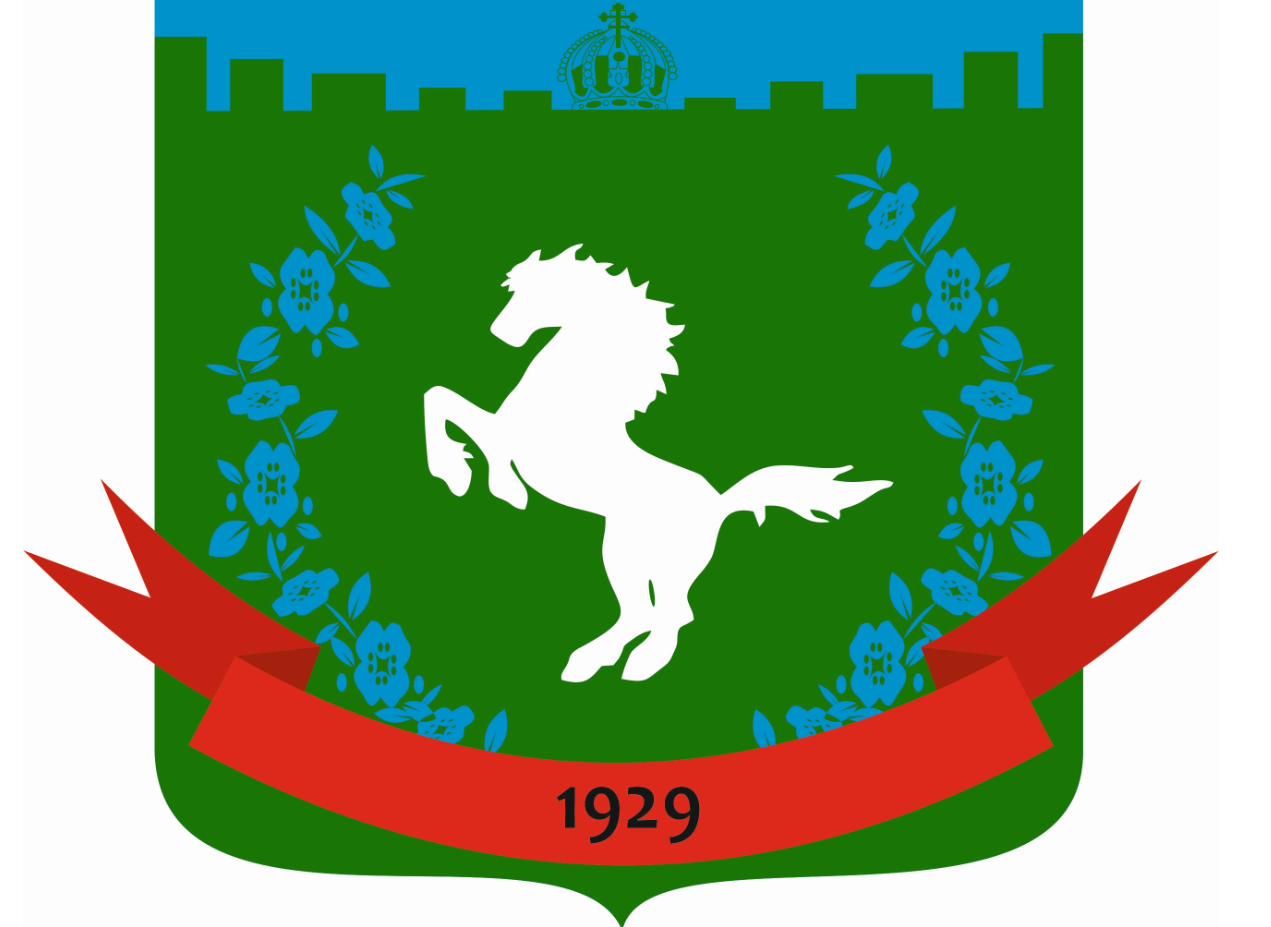 